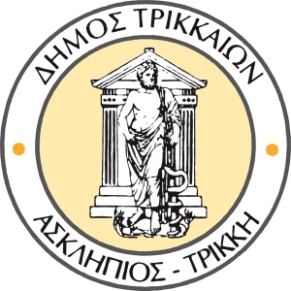 ΔΗΜΟΣ ΤΡΙΚΚΑΙΩΝΠΡΟΚΗΡΥΞΗ ΕΡΓΑΣΙΑΚΟΥ ΠΡΩΤΑΘΛΗΜΑΤΟΣ ΜΠΑΣΚΕΤ2018-2019ΑΡΘΡΟ 1. ΕΠΙΤΡΟΠΗ ΜΠΑΣΚΕΤΟρίζεται η κάτωθι επιτροπή Εργασιακού Μπάσκετ:ΑΝΑΣΤΑΣΙΟΥ ΑΚΗΣ – ΠΡΟΕΔΡΟΣ ΕΠΙΤΡΟΠΗΣ, ΕΝΤΕΤΑΛΜΕΝΟΣ ΣΥΜΒΟΥΛΟΣ ΑΘΛΗΤΙΣΜΟΥΛΑΠΠΑΣ ΜΙΧΑΗΛ – ΜΕΛΟΣ, ΠΡΟΕΔΡΟΣ ΔΗΜΟΤΙΚΟΥ ΣΥΜΒΟΥΛΙΟΥΑΛΕΞΙΟΥ ΘΩΜΑΣ – ΜΕΛΟΣ, ΥΠΑΛΛΗΛΟΣ ΤΜΗΜΑΤΟΣ ΑΘΛΗΤΙΣΜΟΎ -ΠΟΛΙΤΙΣΜΟΎΓΚΑΡΤΖΟΝΙΚΑΣ ΝΙΚΟΛΑΟΣ – ΜΕΛΟΣ, ΕΚΠΡΟΣΩΠΟΣ ΔΙΑΙΤΗΤΩΝ ΜΠΑΣΚΕΤΗ επιτροπή έχει τις παρακάτω αρμοδιότητες:α) Πλήρη ευθύνη διοργανώσεως και διεξαγωγής του πρωταθλήματος.β) Έγκριση καταστάσεων συμμετοχής και δελτία των αθλουμένων.γ) Ορισμός διαιτητών των αγώνων.δ) Εκδίκαση ενστάσεων.ε) Επιβολή ποινών.στ) Καθορισμός προγράμματος .ζ) Αποφασίζει για όποιο ζήτημα προκύψει και δεν αναφέρεται στον παρόντα κανονισμό.ΑΡΘΡΟ2. ΑΘΛΟΥΜΕΝΟI ΠΟΥ ΣΥΜΜΕΤΕΧΟΥΝΔικαιούνται συμμετοχής όσοι έχουν συμπληρωμένο το 18ο έτος της ηλικίας, αυστηρά και μόνο με τους παρακάτω περιορισμούς:1) Δεν είναι εν ενεργεία αθλητές στο άθλημα της καλαθοσφαίρισης κατά την αγωνιστική περίοδο 2018 – 2019, εκτός και αν είναι άνω των 45 ετών (γεννηθέντες έως τις 31-12-1973)2) Κάθε ομάδα μπορεί να δηλώσει ένα παίκτη έκτος του φορέα της.3) Από την στιγμή που κατατίθενται στην επιτροπή έλεγχου οι αναγραφόμενοι       αθλούμενοι τις κάθε ομάδα δεν επιτρέπονται να γίνονται αλλαγές στο ρόστερ.
3) Κατώτατο όριο συμμετεχόντων για κάθε ομάδα είναι οι 12 αθλητέςΑΡΘΡΟ 3. ΚΑΤΑΣΤΑΣΕΙΣ ΣΥΜΜΕΤΟΧΗΣΚάθε ομάδα θα πρέπει να υποβάλλει στην επιτροπή δήλωση συμμετοχής στο πρωτάθλημα, ότι αποδέχεται τους όρους και να ορίζει τον εκπρόσωπό της και τον αναπληρωματικό του. Επίσης είναι υποχρεωμένοι να ενημερώνουν για οποιαδήποτε αλλαγή στοιχείων επικοινωνίας.A. ΔΗΛΩΣΗ ΣΥΜΜΕΤΟΧΗΣ (έως τις 21/11/2018) που περιλαμβάνει:1. Την υπογεγραμμένη δήλωση του υπεύθυνου ή εκπροσώπου του φορέα ότι έλαβε γνώση του περιεχομένου της προκήρυξης και την οποία αποδέχονται πλήρως και ανεπιφύλακτα.2. Την βεβαίωση ότι οι αναγραφόμενοι στην κατάσταση συμμετοχής- των αθλουμένων εργάζονται ή είναι μέλη στον φορέα για τον οποίο είναι υπεύθυνος ο υπογράφων.3. Tον ορισμό ενός εκπροσώπου-υπεύθυνου του φορέα του και ενός αναπληρωματικού του, που ένας εξ αυτών θα παρίσταται στον αγώνα, ως υπεύθυνος - εκπρόσωπος της ομάδας κατά την διάρκεια του αγώνα.B. ΚΑΤΑΣΤΑΣΗ ΣΥΜΜΕΤΟΧΗΣ (έως τις 21/11/2018) που περιλαμβάνει:1. Πλήρη στοιχεία και έτος γέννησης των αθλούμενων για κάθε ομάδα.2. Υπογραφή από τον υπεύθυνο ή εκπρόσωπο του φορέαΓ. ΔΕΛΤΙΑ ΑΘΛΟΥΜΕΝΩΝ (έως την κλήρωση 22/11/2018)Κάθε αθλητής θα uπoβάλλει στην επιτροπή για την έκδοση δελτίου:α) Μία φωτογραφία.β) Φωτοτυπία (εμπρός και πίσω) της αστυνομικής ταυτότητας.γ)Υπεύθυνη δήλωση (επικυρωμένη) του νόμου 105, που θα αναφέρει ότι ο αθλητής θα συμμετέχει με αποκλειστικά δική του ευθύνη στο εργασιακό πρωτάθλημα ποδοσφαίρου σε ότι αφορά τυχόν τραυματισμό του & κατά συνεπεία παραιτείται κάθε σχετικής αποζημιώσεις ,όπως επίσης & ότι γιατρός έχει επιβεβαιώσει ότι ο αθλητής μπορεί να συμμετέχει σε αθλητικές δραστηριότητες την τρέχουσα αγωνιστική περίοδο.δ) Βεβαίωση ιατρού καρδιολόγου ότι έχει εξεταστεί για την τρέχουσα αγωνιστική περίοδο.ΑΡΘΡΟ 4 : ΙΑΤΡΙΚΗ ΕΞΕΤΑΣΗ ΔΙΑΓΩΝΙΖΟΜΕΝΩΝ-ΙΑΤΡΙΚΗ ΚΑΛΥΨΗ ΤΩΝ ΑΓΩΝΩΝΑπαραίτητη προϋπόθεση για την συμμετοχή των αθλούμενων στο τουρνουά είναι ναυπάρχει ιατρική εξέταση ιατρού καρδιολόγου. Η υγιεινή των συμμετασχόντων είναι ευθύνητων ιδίων. Οι συμμετέχοντες αθλητές πρέπει να γνωρίζουν, ότι δεν πάσχουν από κάποιαασθένεια που έθετε ή θέτει σε κίνδυνο την υγεία τους, ή θα περιόριζε την δυνατότητασυμμετοχής τους στο Τουρνουά, αντιλαμβάνονται τους σχετικούς κινδύνους καιοικειοθελώς και ελεύθερα επιλέγουν να τους αναλάβουν. Εάν λόγω τραυματισμού ήασθένειας διαγωνιζομένου (αθλούμενου ή διαιτητή ή παράγοντα τέλεσης του αγώνα) κατάτην διάρκεια ενός αγώνα , προκύψουν στην συνέχεια ασφαλιστικές ή άλλες απαιτήσεις, οδιοργανωτής ΔΗΜΟΣ ΤΡΙΚΚΑΙΩΝ , ουδεμία ευθύνη φέρει. Ο διοργανωτής ΔΗΜΟΣ ΤΡΙΚΚΑΙΩΝαναλαμβάνει τον ορισμό ιατρού στους αγώνες και διασφαλίζει την παρουσία ιατρού κατάτην διάρκεια των αγώνων. Η παρουσία ιατρού στους αγώνες πιστοποιείται από τονδιαιτητή πριν την έναρξη του αγώνα , ο οποίος υποχρεούται να μην ξεκινήσει ή να διακόψειτον αγώνα εάν δεν υπάρχει ιατρός.ΑΡΘΡΟ 5. ΚΑΝΟΝΙΣΜΟΙα) Ισχύουν οι κανονισμοί τις Ελληνικής Ομοσπονδίας Καλαθοσφαίρισης (Ε.Ο.Κ.).β) Ομάδες ή παίκτες που προκαλούν επεισόδια που δυσφημούν τον θεσμό του ΕΡΓΑΣΙΑΚΟΥΠΡΩΤΑΘΛΗΜΑΤΟΣ θα αποβάλλονται για πάντα από το εργασιακό πρωτάθλημα. Το ίδιο θαισχύει και για τους διαιτητές που ανέχονται τέτοιες καταστάσεις και δεν θα τις αναφέρουνστα φύλλα αγώνα στις εκθέσεις τους.γ) Οι ομάδες του Εργασιακού Πρωταθλήματος καλαθοσφαίρισης είναι ανεξάρτητες και δεν θα υπάρξει καμία αλλαγή στο πρόγραμμα των αγώνων με το αιτιολογικό ότι η ομάδα ή κάποιοι παίκτης αυτής έχει την ίδια ώρα και άλλο αγώνα καλαθοσφαίρισης.δ) Ομάδες που αποχωρούν από το πρωτάθλημα, πριν ολοκληρωθεί, δεν θα έχουν δικαίωμα συμμετοχής στο επόμενο.ε) Ομάδες που δεν έχουν τακτοποιήσει όλες τις εκκρεμότητες τους ( δελτία ήδικαιολογητικά ) μέχρι την ορισθείσα ημερομηνία από το Τμήμα Αθλητισμού δεν λάβουνμέρος στην κλήρωση.στ) Το πρόγραμμα των αγώνων θα ακολουθείται πιστά από τις διαγωνιζόμενες ομάδεςχωρίς καμία διαμαρτυρία. Αποκλειστικά υπεύθυνοι για την πληροφόρηση τουπρογράμματος, θα είναι οι εκπρόσωποι των ομάδων οι οποίοι οφείλουν να ενημερώνονταιαπό το Τμήμα Αθλητισμού.η) Αναβολή δεν θα χορηγείται για κανένα λόγο εκτός αν συντρέχουν αντικειμενικά πολύ,σημαντικοί λόγοι. Οι λόγοι αυτοί θα αξιολογούνται από την ενιαία επιτροπήπρωταθλημάτων ποδοσφαίρου η οποία και θα αποφασίζει εάν δοθεί αναβολή ύστερα απόέγγραφο αίτημα της ενδιαφερόμενης ομάδας τουλάχιστον πέντε (5) ημέρες πριν τοναγώνα.Θ) Ομάδα που δε θα κατέβει σε δύο στο σύνολο παιχνίδια αδικαιολόγητα, θα μηδενίζεταικαι θα αποβάλλεται από το πρωτάθλημα.ΑΡΘΡΟ 6 . ΣΥΣΤΗΜΑ ΔΙΕΞΑΓΩΓΗΣΟ ακριβής τρόπος διεξαγωγής του πρωταθλήματος θα προσδιοριστεί ανάλογα με τιςσυμμετοχές των ομάδων.ΑΡΘΡΟ 7. ΒΑΘΜΟΛΟΓΙΑ ΚΑΤΑΤΑΞΗΗ νικήτρια ομάδα θα παίρνει 2 βαθμούς και η ηττημένη 1 βαθμό. Ομάδα που δεν παρουσιάζεται στο γήπεδο θα χάνει τον αγώνα με 20-0 και θα μηδενίζεται.Σε περίπτωση ισοβαθμίας θα ισχύσουν τα παρακάτω:α) Αν οι ομάδες που ισοβαθμήσουν είναι δύο λαμβάνονται υπόψη οι βαθμοί στο μεταξύτους αγώνα.β) Αν οι ομάδες που ισοβαθμήσουν είναι περισσότερες από δύο τότε καταρτίζεταιβαθμολογικός πίνακας με τους βαθμούς που συγκέντρωσαν οι ομάδες που ισοβαθμούνστους μεταξύ τους αγώνες και με βάση τον πίνακα αυτό γίνεται η μεταξύ τους κατάταξη. Ανόμως και από τον παραπάνω πίνακα προκύψει νέα (εσωτερική ισοβαθμία), τότε για τιςομάδες που συνεχίζουν να ισοβαθμούν λαμβάνονται υπόψη οι βαθμοί από τους μεταξύτους αγώνες.ΑΡΘΡΟ 8. ΕΠΑΘΛΑ ΑΝΑΜΝΗΣΤΙΚΑΒραβεύονται οι τέσσερις πρώτες ομάδες που θα συμμετάχουν στους τελικούς αγώνες (FINAL-4) για την ανάδειξη του Πρωταθλητή με κύπελλο με μετάλλια. Η επιτροπή μπορεί να ορίσει οποιαδήποτε άλλη βράβευση κρίνει σκόπιμη στη διάρκεια τουπρωταθλήματος (κύπελλο ήθους σε ομάδα για τη διάδοση του εργασιακού αθλητισμού,κύπελλο ειδικής συμμετοχής, πρώτος σκόρερ κλπ.).ΑΡΘΡΟ 9. ΓΗΠΕΔΑ ΑΓΩΝΩΝΣτο Δημοτικό Κλειστό Γήπεδο Τρικάλων (Κατσιμήδου) και Κλειστό Γήπεδο Μπάσκετ στο Ε.Α.Κ. Μπάρας ΑΡΘΡΟ 10. ΥΠΟΧΡΕΩΣΕΙΣ ΟΜΑΔΩΝα) Οι αγωνιζόμενες ομάδες πρέπει να παρουσιάζονται στο γήπεδο με ομοιόμορφοντύσιμο.β) Να προσέρχονται στο γήπεδο 20' πριν την έναρξη του αγώνα και να έχουντουλάχιστον 5 παίκτες έτοιμους να αγωνισθούν, διαφορετικά θα μηδενίζονται.ΑΡΘΡΟ 11. ΕΝΣΤΑΣΕΙΣΟι ενστάσεις θα υποβάλλονται στο Τμήμα Αθλητισμού εντός δύο (2) εργασίμων ημερώναπό την λήξη του αγώνα και θα εκδικάζονται από την επιτροπή. Για ενστάσειςαντικανονικής συμμετοχής η ενδιαφερόμενη ομάδα θα πρέπει ν' αναφέρει αναλυτικά τουςλόγους αντικανονικής συμμετοχής και θα πρέπει να αναφέρει ομάδα που αγωνίζεται οαθλητής. Δικαίωμα ένστασης έχει μόνο η διαγωνιζόμενη στο συγκεκριμένο παιχνίδι ομάδα.Η ομάδα που θα τιμωρηθεί για αντικανονική συμμετοχή παίκτη τιμωρείται αυτοδίκαια σεόλους τους αγώνες που είχε συμμετοχή ο εν λόγω παίκτης.